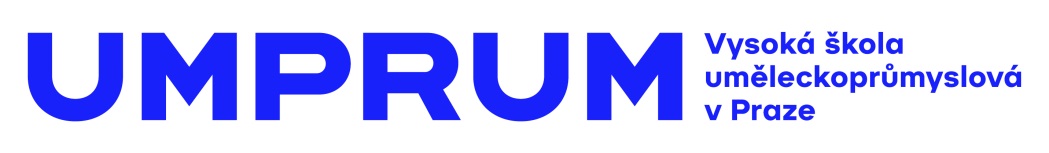 TISKOVÁ ZPRÁVAARTSEMESTR  zima 2018Vernisáž: středa 24. 1. 2018 od 19 h 
Termín konání akce: 25. 1. – 30. 1. 2018
Lokalita: Celá budova UMPRUM, nám. Jana Palacha 80, Praha 1
Otevřeno: denně 10–18 hodin, 

vstup zdarmaAkademický rok 2017/2018 dospěl do své poloviny a studenti UMPRUM opět veřejnosti představí, na jakých projektech pracovali posledního půl roku. Výsledky klauzurních a semestrálních prací zaplní celou budovu Vysoké školy uměleckoprůmyslové v Praze na pravidelné výstavě Artsemestr. Klauzurní a semestrální projekty nejsou pro studenty jen školním cvičením. Často reagují na nějaké aktuální společenské téma, snaží se vyřešit zadaný problém a v mnoha případech se jedná o již konkrétní zadání vznikající ve spolupráci s různými firmami. Mnoho prací inspirovalo letošní 100té výročí vzniku Československa, řada byla vytvořena pro již konkrétní společnost (např. Škoda auto a VW, Baťa, Preciosa, Nimco, Tescoma…). V mnohých případech byla zadání šita na míru plánovaným výstavním projektům.„Nestačí práci dobře vytvořit, ale je nutné ji i dobře odprezentovat . V letošním roce nás čeká několik významných přehlídek v zahraničí. Jmenovat můžeme Ateliér designu oděvu a obuvi, který svou semestrální a klauzurní práci prezentuje v Tokiu na prestižním BGFU Fashion Weeku.  Ateliér Architektury III se na jaře představí na Salone Internazionale del Mobile v Miláně, Ateliér skla v září na London Design Week a Ateliér K.O.V.  na výstavě v Holandsku. Ukázky prací a přípravné koncepce výstav, kterými se naše škola bude prezentovat, budou k vidění právě na Artsemestru“, říká prorektor pro vnější vztahy a mezinárodní spolupráci prof. Jiří Pelcl.Celoškolní přehlídka Artsemestr bude k vidění až do 30. ledna 2018. Po jejím konci bude následovat výběrová výstava z klauzurních a semestrálních prací „architektura na UMPRUM“. Výstava se koná ve Winternitzově vile architekta Adolfa Loose, se kterou škola nově uzavřela memorandum o spolupráci. Ateliéry a témataAteliér architektury  I – Slovanská epopej Praha, návrh včetně modelu 1:50Ateliér architektury II – Můj svět (osobní vize), Přežití (workshop Kostarika), Hranice města (workshop Medellín), Baroko (urbanistický workshop Měšice), Těšnov (doplnění zástavby)Ateliér architektury III – Koncertní sál, Klauzurní projekt: Acoustic cave - pavilon pro Salone Internazionale del Mobile v MiláněAteliér architektury IV – Z ostrova na břeh a zpět/objekt pro překonání/propojení břehů Císařského ostrova a TrojiAteliér průmyslového designu – projekt pro Škoda auto + VW „fit 2 zero UI“, spolupráce s Tescoma - grilovací náčiní; koupelnové doplňky pro firmu NIMCO; 1. ročník - stylizace přírodniny, Klauzurní projekt: vedený externím pedagogem Benhjaminem Vogtem – téma „Design – Expedition“Ateliér designu nábytku a interiéru – Návrh recepčního pultu pro společnost VŽH, Klauzurní projekt: koupelnové doplňky ve spolupráci s firmou NIMCOAteliér produktového designu – práce na téma „světlo ve vesmíru“, 1. ročník - studie přírodnin, Klauzurní projekt: Fastfood 2077Ateliér sochařství – společný semestrální projekt – nadživotní hlava doktoranda ateliéru sochařství Martina Zeta, zbylé práce na volné témaAteliér malby – Volná tvorba především na téma Bad PaintingAteliér intermediální konfrontace – kurátorský projekt zaštítěný Michalem Pěchoučkem, Klauzurní projekt: téma - „Nesahat, hladit“Ateliér supermédií – volné témaAteliér fotografie – zkoumání a testování podob publikací – tištěných, digitálních, kapesních, nástěnných a dalšíchAteliér skla – vytvoření jednoho volného a jednoho designového předmětu-série s přihlédnutím na koncepci plánovaných výstav na London Design Week a v Praze v prostoru Hybernská 4Ateliér keramiky a porcelánu – práce inspirovaná umělcem zabývajícím se keramikou (autor je vylosován), rešerše jeho díla a vytvoření vlastní práce jíž se vůči němu vymezují nebo se jím inspirujíAteliér K.O.V. – Volný šperk s osobní tematikou (příprava pro výstavu v holandské galerii MARZEE 2018, Klauzurní projekt: K.O.V. brunch/cafe 2018 – série gastro-designových předmětůAteliér módní tvorby – „Artifical Intelligence“ – rešerše tématu a vytvoření nositelné kolekce (doplňků nebo produktů). Klauzurní projekt: „Artificial Intelligence“ – multimediální prezentace úhlu pohledu generace Mileniálů.Ateliér designu oděvu a obuvi – „Power of Identity - Memory Fashion Message“ - celoroční projekt tematizující českou národní kulturu, historii a tradice a zadaný ke 100 výročí ČSR. Na projektu spolupracuje firma Baťa a Preciosa. V době konání výstavy Artsemestr budou modely prezentovány v Tokiu na prestižním BFGU Fashion Weeku.Ateliér textilní tvorby – Aš po Už/horod – příprava výstavního projektu ke 100 letému výročí Československa – dialog s prvorepublikovými rodinnými firmami, jejichž výstupem má být unikátní textilní design propojující obory produkce vybrané firmy (např. Preciosa Jablonec, Petrof, Binkova koželužna Krucemburk…)Ateliér Ilustrace a grafiky – Autorská knížka v malém nákladu, vytištěná v grafických dílnách UMPRUM, giff animations, diorama, maloformátová malba, Klauzurní práce: volné téma navazující na semestrální zadání
Ateliér tvorby písma a typografie – „Variabilní fonty“ – vytvoření variabilního fontu, Klauzurní práce: propagace vlastního fontu včetně vytvoření krátkého spotuAteliér grafického designu a vizuální komunikace – Koncepce a redesign časopisu Deleatur včetně obálky, kde úkolem bylo nejen přistoupit kriticky k tématu oborového magazínu v dnešní době, ale i nastavit novou linii, která by dle studentů byla atraktivní pro aktuální čtenáře.Ateliér filmové a televizní grafiky –  Sborník komiksů a animace na téma 1918–2018Grafický design a nová média – PC hryO ARTSEMESTRU
Artsemestr je pravidelná přehlídka semestrálních a klauzurních prací studentů UMPRUM, kde všichni představí výsledky svého studijního úsilí na konci každého semestru. Jeho tradice, jak ji známe nyní, začala v roce 2004 díky rozhodnutí tehdejšího rektora prof. Jiřího Pelcla. Studenti své práce vystavují v autentickém prostředí školy – ateliérech, učebnách, někdy i na chodbách. O Vysoké škole uměleckoprůmyslové v Praze 
Vysoká škola uměleckoprůmyslová v Praze byla založena v roce 1885. Po celou dobu své existence se řadí mezi nejkvalitnější vzdělávací instituce v zemi. Důkazem je množství úspěšných absolventů, kteří patří mezi respektované odborníky s prestiží přesahující hranice České republiky. Škola se dělí na katedry architektury, designu, volného umění, užitého umění, grafiky a katedru teorie a dějin umění. Jednotlivé katedry se dále člení na ateliéry dle své odborné specializace, vedené uznávanými osobnostmi české umělecké scény. Dvakrát do roku je škola otevřena veřejnosti při prezentacích studentských prací “Artsemestr“. Každoročně pořádá více než 15 výstavních akcí, z toho polovinu v zahraničí. Pražská UMPRUM, jako jediná středo a východoevropská škola, figuruje v indexech prestižních evropských a světových uměleckých učilišť.Další informace:
Mgr. Kamila Stehlíková
Vysoká škola uměleckoprůmyslová v Praze
náměstí Jana Palacha 80, 116 93 Praha 1
tel: 251 098 262 / mobil: 739 304 060
stehlikova@vsup.cz / www.umprum.cz VŠUP - Vysoká|škola|uměleckoprůmyslová|v|Praze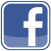 